Схема местоположения участка акватории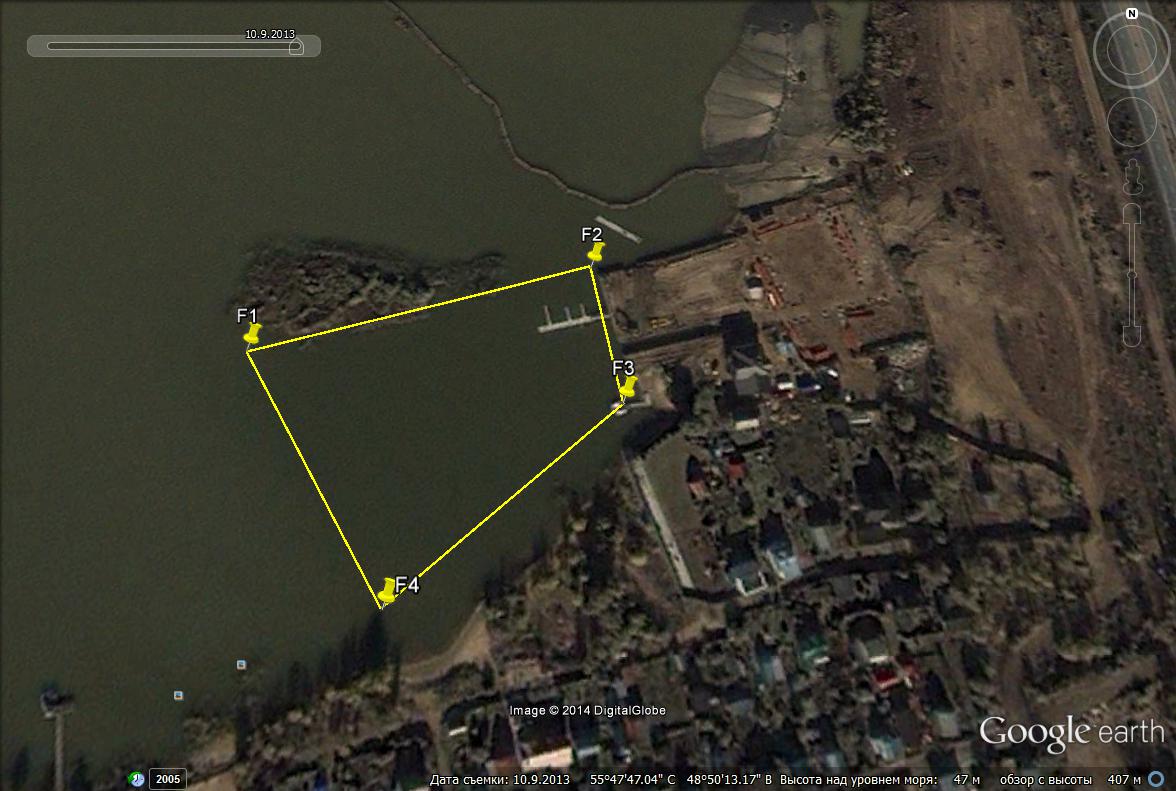 участок Куйбышевского водохранилищаКоординаты угловых точек используемой акватории:№1 с.ш. 550 47| 47.77”            в.д. 480 50|  04.99”№2 с.ш. 550 47| 49.13”            в.д. 480 50 | 13.25”№3 с.ш. 550 47| 46.90”            в.д. 480 50|  13,98”№4 с.ш. 550 47| 44.16”            в.д. 480 50 |  06.87”